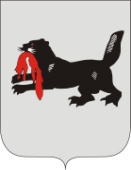 ИРКУТСКАЯ  ОБЛАСТЬТУЛУНСКАЯ РАЙОННАЯТЕРРИТОРИАЛЬНАЯ ИЗБИРАТЕЛЬНАЯ КОМИССИЯ            ----------------------------------------------------------------------------------РЕШЕНИЕ29 июля 2013 г.                                                                              № 107/1374                                                         г.ТулунО  внесении изменений в состав участковой избирательной комиссии избирательного участка № 1453      В соответствии со ст. 22, 27, подпунктом «а» пункта 6, пунктом 11 статьи 29 Федерального Закона «Об основных гарантиях избирательных прав и права на участие в референдуме граждан Российской Федерации», постановлением Центральной избирательной комиссии Российской Федерации от 5 декабря 2012 года № 152/1137-6 «О порядке формирования резерва составов участковых комиссий и назначения нового члена участковой комиссии из резерва составов участковых комиссий»,  Тулунская районная территориальная избирательная комиссияРЕШИЛА:1. Освободить от обязанностей до истечения срока полномочий на основании личного заявления члена участковой избирательной комиссии избирательного участка № 1453 с правом решающего голоса Харлампьева  Виктора Викторовича, предложенного для назначения в состав комиссии Региональным отделением Политической партии «СПРАВЕДЛИВАЯ РОССИЯ» в Иркутской области.2. Назначить членом участковой избирательной комиссии избирательного участка № 1453 с правом решающего голоса из резерва состава указанной комиссии Макаревич Ольгу Васильевну, 1977 года рождения, образование среднее, подсобного рабочего МОУ «Владимирская средняя общеобразовательная школа», предложенную для назначения в состав комиссии Региональным отделением Политической партии «СПРАВЕДЛИВАЯ РОССИЯ» в Иркутской области.3. Направить настоящее решение в участковую избирательную комиссию избирательного участка № 1453.4. Направить настоящее решение в Избирательную комиссию Иркутской области.5. Разместить настоящее решение на страничке Тулунской районной территориальной избирательной комиссии официального сайта администрации Тулунского муниципального района. Председатель Л.В. БеляевскаяСекретарь                                         Т.А. Шагаева